بسمه‌تعالیفرم دريافت پژوهانهدانشگاه آزاد اسلامي- واحد بجنورد	فعالیت‌های پژوهشی براي دریافت پژوهانه سال 1395 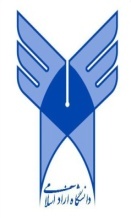 اطلاعات سالهای 1394-1392 نام:  نام‌خانوادگي:  تاريخ تولد:                       محل تولد: 		            نام پدر:   رشته تحصیلی:                               نام گروه آموزشی:                         نام دانشکده:  شغل (سمت يا مسئوليت):  مرتبه علمي:‌ ‌استاد    دانشيار   استاديار   مربي         نوع همكاري:  تمام وقت 		بورسیه  تاريخ استخدام:  نام و نشاني محل كار:   تلفن محل كار:	                                                      تلفن منزل: 	 تلفن همراه: پست الكترونيكي (E-mail):	 اطلاعات تحصيلي(آخرين مدرك تحصيلي):* فني و مهندسي ـ  علوم پزشکی ـ  علوم پايه ـ علوم انساني ـ كشاورزي و دامپزشکی ـ هنر و معماری 1- مقالات چاپ شده در مجلات معتبر داخلي و خارجي (شامل ردیف های 1 تا 12 جدول آیین‌نامه پژوهانه) Report  *مقاله اصیل پژوهشی، مقاله کوتاه، مروریOriginal Research, Review Paper, Letter, Technical Note, Short Communication, Rapid Publication, Case** علمي ـ  پژوهشي  وزارتین، علمي ـ ترويجي وزارتین ـ  علمی ترویجی ISC ،سایر پایگاه های معتبرISC, Pubmed, SCOPUS, ISI Listed ,WOS, 50% WOS, 40% WOS, 20% WOS, 10% WOS***** مستخرج از پایان‌نامه(استاد راهنما)، طرح پژوهشی، سایر(صفحه اول پایان‌نامه و یا گزارش طرح پژوهشی ضمیمه گردد)مدارک لازم: صفحه اول مقاله به همراه تایید نمایه مجله، مدارک مستند از سایت مجله به همراه سایت مربوطه (ISI , ISC, Pubmed ,……) که نام مجله در آن ذکر شده ضروری است.2- تأليف، تصنیف  یا ترجمه كتاب (شامل ردیف‌های 13 تا 21 جدول آیین‌نامه پژوهانه)* تأليف، تصنیف، ترجمه كتاب، فصلی از کتابمدارک لازم: تصویر جلد و شناسنامه کتاب و گواهی‌های مربوطه3-جوایز دریافت شده از جشنواره‌ها یا سایر مراجع معتبر* (شامل ردیف‌های 22 و 34 تا 37 جدول آیین نامه پژوهانه)* پژوهشگر برتر واحد، پژوهشگر برتر کشوری، استاد نمونه کشور، استاد نمونه واحد، جایزه و نشان‌های علمی در جشنواره‌های علمی معتبر بین‌المللی و داخل کشور (جشنواره خوارزمی،شیخ بهایی،رازی و یا فارابی)مدارک لازم: تصویر گواهی‌های مربوطه4-اکتشاف، ابتكار، نوآوري، اختراع، اثر بدیع و ارزنده هنری، نظریه جدید، کرسی نظریه پردازی، محصول نمونه و ارقام زراعي جديد (مورد تایید مراجع علمی معتبر)*  (شامل ردیف‌های 23 تا 29 جدول آیین نامه پژوهانه)مدارک لازم: تصویر گواهی‌های مربوطه5- مشارکت در ایجاد واحد فناور در مرکز رشد یا مشارکت در تاسیس شرکت‌های دانش‌بنیان *  (شامل ردیف‌های 30 تا 31 جدول آیین‌نامه پژوهانه)* با تایید معاونت پژوهشی واحدمدارک لازم: تائیدیه معاونت پژوهشی واحد 6-طرح‌هاي پژوهشي مصوب (شامل ردیف‌های 32 تا 33 جدول آیین‌نامه پژوهانه)* درون دانشگاهی، ملی، برون دانشگاهی** مجری، همکار(فقط برای طرح‌های برون دانشگاهی)مدارک لازم: تصویر شناسنامه طرح، تاييديه طرح و تاییدیه خاتمه طرح از مرجع تصویب کننده7- سردبیری و عضویت در هیات تحریریه نشریات معتبر علمی پژوهشی، عضویت در کمیته همایش‌های ملی و بین‌المللی، داور در جشنواره‌های تخصصی بین‌المللی (شامل ردیف‌های 38 تا 40 جدول آیین‌نامه پژوهانه)* سردبیری و عضویت در هیات تحریریه نشریات معتبر علمی پژوهشی، عضویت در کمیته همایش‌های ملی و بین‌المللی، داور در جشنواره‌های تخصصی بین‌المللیمدارک لازم: تصویر حکم یا مجله8- سمت اجرایی در دانشگاهمدارک لازم: تصویر حکم مربوطه بر اساس بررسی انجام شده امتیاز نهایی مربوط به خانم/آقای .......................................  معادل ...............................  و ضريب رتبه .......... ارزیابی شد.مدرك تحصيليدانشگاهكشورسال اخذ مدرك*گروه آموزشیرشته تحصيليردیفعنوان مقالهمشخصات مجلهمشخصات مجلهمشخصات مجلهمشخصات مجلهمشخصات مجلهمشخصات مجلهمشخصات مجلهاسامي همكاران به ترتيب اولويت(شامل نام متقاضي)ملاحظات***امتياز واحدامتیاز استانامتياز مركز پژوهشيامتياز كارگروهردیفعنوان مقالهنام کامل مجلهISSNنوع مقاله*نمایه مجله**IFIFسالچاپ شماره جلد و شماره صفحاتاسامي همكاران به ترتيب اولويت(شامل نام متقاضي)ملاحظات***امتياز واحدامتیاز استانامتياز مركز پژوهشيامتياز كارگروه12345678910111213جمع امتياز پژوهشگر از اين بند با رعايت مفاد آئين‌نامه:جمع امتياز پژوهشگر از اين بند با رعايت مفاد آئين‌نامه:جمع امتياز پژوهشگر از اين بند با رعايت مفاد آئين‌نامه:جمع امتياز پژوهشگر از اين بند با رعايت مفاد آئين‌نامه:جمع امتياز پژوهشگر از اين بند با رعايت مفاد آئين‌نامه:جمع امتياز پژوهشگر از اين بند با رعايت مفاد آئين‌نامه:جمع امتياز پژوهشگر از اين بند با رعايت مفاد آئين‌نامه:جمع امتياز پژوهشگر از اين بند با رعايت مفاد آئين‌نامه:جمع امتياز پژوهشگر از اين بند با رعايت مفاد آئين‌نامه:جمع امتياز پژوهشگر از اين بند با رعايت مفاد آئين‌نامه:جمع امتياز پژوهشگر از اين بند با رعايت مفاد آئين‌نامه:جمع امتياز پژوهشگر از اين بند با رعايت مفاد آئين‌نامه:ردیفعنوان کتابمشخصات کتابمشخصات کتابمشخصات کتابمشخصات کتابمشخصات کتاباسامي همكاران به ترتيب اولويت(شامل نام متقاضي)ملاحظاتامتياز واحدامتياز استانامتياز مركز پژوهشيامتیاز كارگروهردیفعنوان کتابفیپانوع کتاب*تاريخ اولین چاپچندمین چاپ(با تجدید نظر)نام ناشراسامي همكاران به ترتيب اولويت(شامل نام متقاضي)ملاحظاتامتياز واحدامتياز استانامتياز مركز پژوهشيامتیاز كارگروه1234جمع امتياز پژوهشگر از اين بند با رعايت مفاد آيين‌نامه:جمع امتياز پژوهشگر از اين بند با رعايت مفاد آيين‌نامه:جمع امتياز پژوهشگر از اين بند با رعايت مفاد آيين‌نامه:جمع امتياز پژوهشگر از اين بند با رعايت مفاد آيين‌نامه:جمع امتياز پژوهشگر از اين بند با رعايت مفاد آيين‌نامه:جمع امتياز پژوهشگر از اين بند با رعايت مفاد آيين‌نامه:جمع امتياز پژوهشگر از اين بند با رعايت مفاد آيين‌نامه:جمع امتياز پژوهشگر از اين بند با رعايت مفاد آيين‌نامه:جمع امتياز پژوهشگر از اين بند با رعايت مفاد آيين‌نامه:رديفعنوان جایزهمرجع اعطای جایزهنام جشنوارهسطح جشنوارهسطح جشنوارهتاريخاسامي همكاران به ترتيب اولويت(شامل نام متقاضي)ملاحظاتامتياز واحدامتياز استانامتياز مركز پژوهشيامتياز كارگروهرديفعنوان جایزهمرجع اعطای جایزهنام جشنوارهمليبين‌الملليتاريخاسامي همكاران به ترتيب اولويت(شامل نام متقاضي)ملاحظاتامتياز واحدامتياز استانامتياز مركز پژوهشيامتياز كارگروه123جمع امتياز پژوهشگر از اين بند با رعايت مفاد آيين‌نامه:جمع امتياز پژوهشگر از اين بند با رعايت مفاد آيين‌نامه:جمع امتياز پژوهشگر از اين بند با رعايت مفاد آيين‌نامه:جمع امتياز پژوهشگر از اين بند با رعايت مفاد آيين‌نامه:جمع امتياز پژوهشگر از اين بند با رعايت مفاد آيين‌نامه:جمع امتياز پژوهشگر از اين بند با رعايت مفاد آيين‌نامه:جمع امتياز پژوهشگر از اين بند با رعايت مفاد آيين‌نامه:جمع امتياز پژوهشگر از اين بند با رعايت مفاد آيين‌نامه:رديفعــنوان ابتكار، نوآوري و اختراع، اثربدیع و ارزنده هنری، نظریه جدید، کرسی نظریه پردازی و ...محل ثبتمرجع تایید کنندهتاريخ ثبتآيا به مرحله توليد رسيده استاسامي همكاران به ترتيب اولويت(شامل نام متقاضي)ملاحظاتامتياز واحدامتياز استانامتياز مركز پژوهشيامتياز كارگروه1234جمع امتياز پژوهشگر از اين بند با رعايت مفاد آيين‌نامه:جمع امتياز پژوهشگر از اين بند با رعايت مفاد آيين‌نامه:جمع امتياز پژوهشگر از اين بند با رعايت مفاد آيين‌نامه:جمع امتياز پژوهشگر از اين بند با رعايت مفاد آيين‌نامه:جمع امتياز پژوهشگر از اين بند با رعايت مفاد آيين‌نامه:جمع امتياز پژوهشگر از اين بند با رعايت مفاد آيين‌نامه:جمع امتياز پژوهشگر از اين بند با رعايت مفاد آيين‌نامه:جمع امتياز پژوهشگر از اين بند با رعايت مفاد آيين‌نامه:رديفنام واحد فناور یا شرکت دانش بنیاننام مرکز رشدتاریخ تاسیسسمت در واحد فناور یا شرکت دانش بنیانسهم (در واحد) *مرجع تاييد كنندهساير همكاران ملاحظاتامتياز واحدامتياز استانامتياز مركز پژوهشيامتياز كارگروه1234جمع امتياز پژوهشگر از اين بند با رعايت مفاد آيين‌نامه:جمع امتياز پژوهشگر از اين بند با رعايت مفاد آيين‌نامه:جمع امتياز پژوهشگر از اين بند با رعايت مفاد آيين‌نامه:جمع امتياز پژوهشگر از اين بند با رعايت مفاد آيين‌نامه:جمع امتياز پژوهشگر از اين بند با رعايت مفاد آيين‌نامه:جمع امتياز پژوهشگر از اين بند با رعايت مفاد آيين‌نامه:جمع امتياز پژوهشگر از اين بند با رعايت مفاد آيين‌نامه:جمع امتياز پژوهشگر از اين بند با رعايت مفاد آيين‌نامه:جمع امتياز پژوهشگر از اين بند با رعايت مفاد آيين‌نامه:ردیفعنوان طرحمشخصات طرحمشخصات طرحمشخصات طرحمشخصات طرحمشخصات طرحمشخصات طرحاسامي همكاران به ترتيب اولويت (شامل نام مجری و همکاران)ملاحظاتامتياز واحدامتياز استانامتياز مركز پژوهشيامتياز كارگروهردیفعنوان طرحنوع طرح*سازمان تصویب کننده طرحسمت در طرح**تاريخ شروعتاریخ خاتمهمبلغ طرح(ریال)اسامي همكاران به ترتيب اولويت (شامل نام مجری و همکاران)ملاحظاتامتياز واحدامتياز استانامتياز مركز پژوهشيامتياز كارگروه123جمع امتياز پژوهشگر از اين بند با رعايت مفاد آيين‌نامه:جمع امتياز پژوهشگر از اين بند با رعايت مفاد آيين‌نامه:جمع امتياز پژوهشگر از اين بند با رعايت مفاد آيين‌نامه:جمع امتياز پژوهشگر از اين بند با رعايت مفاد آيين‌نامه:جمع امتياز پژوهشگر از اين بند با رعايت مفاد آيين‌نامه:جمع امتياز پژوهشگر از اين بند با رعايت مفاد آيين‌نامه:جمع امتياز پژوهشگر از اين بند با رعايت مفاد آيين‌نامه:جمع امتياز پژوهشگر از اين بند با رعايت مفاد آيين‌نامه:جمع امتياز پژوهشگر از اين بند با رعايت مفاد آيين‌نامه:جمع امتياز پژوهشگر از اين بند با رعايت مفاد آيين‌نامه:رديفنوع فعالیت*تاريخمرجع تاييد كنندهعنوان نشریه، همایش یا جشنوارهاسامي همكاران به ترتيب اولويت (شامل نام مجری و همکاران)ملاحظاتامتياز واحدامتياز استانامتياز مركز پژوهشيامتياز كار گروه123جمع امتياز پژوهشگر از اين بند با رعايت مفاد آيين‌نامه:جمع امتياز پژوهشگر از اين بند با رعايت مفاد آيين‌نامه:جمع امتياز پژوهشگر از اين بند با رعايت مفاد آيين‌نامه:جمع امتياز پژوهشگر از اين بند با رعايت مفاد آيين‌نامه:جمع امتياز پژوهشگر از اين بند با رعايت مفاد آيين‌نامه:جمع امتياز پژوهشگر از اين بند با رعايت مفاد آيين‌نامه:جمع امتياز پژوهشگر از اين بند با رعايت مفاد آيين‌نامه:رديفواحد دانشگاهیدرجه واحدسمت در واحدتاریخ شروع مسئولیتتاریخ خانمه مسئولیتامتياز واحدامتیاز استانامتياز مركز پژوهشيامتياز كارگروهجمع امتياز پژوهشگر از اين بند با رعايت مفاد آيين‌نامه:جمع امتياز پژوهشگر از اين بند با رعايت مفاد آيين‌نامه:جمع امتياز پژوهشگر از اين بند با رعايت مفاد آيين‌نامه:جمع امتياز پژوهشگر از اين بند با رعايت مفاد آيين‌نامه:جمع امتياز پژوهشگر از اين بند با رعايت مفاد آيين‌نامه:جمع امتياز پژوهشگر از اين بند با رعايت مفاد آيين‌نامه:امضا هیات علمیامضا معاون پژوهشی واحد دانشگاهیامضا كميته پژوهش و فناوري استان